Academy of Human Resource DevelopmentAHRD Conference of the Americas, February 28th – March 5th, 2017San Antonio, TXCollege of Education and Human Development Faculty and StudentPresentation Schedule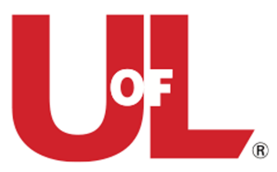 Thursday, March 2 | 1:30-3:00pm | Texas Ballroom A&BTOWNE HALL FORUM Moderated by Dr. Brad Shuck, Associate Professor in the Department of Educational Leadership, Evaluation and Organizational Development at the University of LouisvillePanelists include: Elliott Dawes, Chief Diversity Officer for Institutional Equity and Inclusion at SUNY Empire State CollegeDr. Tonette Rocco, Professor and Graduate Program Director, Department of Adult Education and Human Resource Development at Florida International UniversityDr. Marilyn Byrd, Assistant Professor of Human Relations at the University of OklahomaDr. Rajashi Ghosh, Associate Professor and Program Director of the Ph.D. in Educational Leadership and Learning Technologies at Drexel University Dr. Kimberly McDonald, Professor and Associate Dean in Engineering, Technology and Computer Science at Indiana University-Purdue University Fort Wayne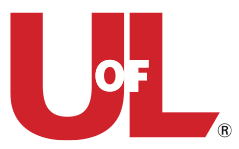 Thursday, March 2 | 3:45-5:15pmCan Empathetic Leadership Influence Employee Performance?Vishal Arghode, Gannon UniversityAnn Lathan, Gannon UniversityMeera Alagaraja, University of LouisvilleThursday, March 2 | 3:45-5:15pmThe Impact of Executive Coaching for New Managers: A Mixed Methods Study Exploring Goal-Related, Affective, and Performance OutcomesToby Egan, University of MarylandAnn Herd, University of LouisvilleZhaoli Song, University of SingaporeThursday, March 2 | 3:45-5:15pmHRD in the Workplace: Speaking up: Managers’ Voice Behavior in SMEsDenise M. Cumberland, University of LouisvilleBrad Shuck, University of LouisvilleJason Immekus, University of LouisvilleMeera Alagaraja, University of LouisvilleThursday, March 2 | 3:45-5:15pmSocial Value Orientation and Work Group OutcomesGary Jones, University of LouisvilleDenise M. Cumberland, University of LouisvilleNamok Choi, University of Louisville Thursday, March 2 | 3:45-5:15pmCross-country Research Collaboration NetworkingMeera Alagaraja, University of LouisvilleSoo Jeoung Han, Texas A&M UniversityGary N. McLean, McLean Global Consulting, Inc.Judy Sun, University of Texas at TylerFriday, March 3 | 8:30-10:00amHRD Responses to Gender and Diversity Issues in India:Panel DiscussionMeera Alagaraja, University of LouisvilleMalar Hirudayaraj, Rochester Institute of TechnologyFriday, March 3 | 1:30-3:00pmEmployee Engagement Definitional and Conceptual Muddling: Identifying the Positionality of Employee Engagement and Defining the Construct Brad Shuck, University of LouisvilleKim Nimon, University of Texas at Tyler Drea Zigarmi, The Ken Blanchard CompaniesFriday, March 3 | 1:30-3:00pmTechnology and HRD: A Case Study on the Application of a Human Performance Technology Model to a Sports Product Manufacturing CompanyKevin J. Nold, University of LouisvilleE. Kobena Osam University of LouisvilleMeera Alagaraja, University of LouisvilleFriday, March 3 | 1:30-3:00pmUnpacking the Nuances of Reciprocity in Formal Mentoring: Lived Experiences of AHRD Faculty Mentoring PartnersRajashi Ghosh, Drexel UniversityHolly Hutchins, University of HoustonKevin Rose, University of LouisvilleMatt Bergman, University of LouisvilleFriday, March 3 | 3:30-5:00pmGenerations in the WorkplaceXennials: A Microgeneration in the WorkplaceMelissa Taylor, University of LouisvilleFriday, March 3 | 3:30-5:00pmThe Health-Related Upside of Employee Engagement: Exploratory Evidence and Implications for HRD Theory and PracticeBrad Shuck, University of LouisvilleMeera Alagaraja, University of LouisvilleKevin Rose, University of LouisvilleE. Kobena Osam, University of LouisvilleMatt Bergman, University of LouisvilleSaturday, March 4 | 8:30-10:00amEngineering the Benefits of Learning in the New Learning EconomyMatt Bergman, University of LouisvilleE. Kobena Osam, University of LouisvilleBridgett Strickler, Graduate! NetworkDan Ash, ACT Foundation/RetiredSaturday, March 4 | 8:30-10:00amThe Changing Nature of AcademiaKatherine Rosenbusch, George Mason UniversityJohn Dirkx, Michigan State UniversityBrad Shuck, University of LouisvilleSaturday, March 4 | 10:30am-12:00pmAnalysis of Gender and Implicit Leadership Themes in HR Practitioner Literature: A Comparison of United States and Brazilian HR Practitioner PublicationsFlavia Rossetti, University of LouisvilleAnn Herd, University of LouisvilleSaturday, March 4 | 10:30am-12:00pmPublishing Qualitative Research in HRD Journals: Panel Discussion involving Qualitative Methods Editorial Members from HRD JournalsMeera Alagaraja, University of LouisvilleJia Wang, Texas A&M UniversitySaturday, March 4 | 1:30-3:00pmCommunity Policing: Using Needs Assessment to Gain Understanding Before ImplementingEric Doane, University of LouisvilleDenise M. Cumberland, University of Louisville